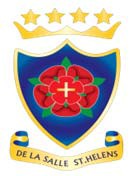 DE LA SALLE SCHOOL JOB DESCRIPTIONLasallian Achievement, Pastoral & SUPPORT CENTRE MANAGERJob Title	Lasallian Achievement, Pastoral & Support Centre ManagerLine Manager(s)	Assistant HeadteacherResponsible for	Working with students in LAPS to remove barriers to learning and then re-integration to lessons.  Keeping appropriate recordsSalary Scale	NJC Points 23-25 (£24,169.90-£25,770.31)Hours	37 hours per week, term time plus 5 daysKey Purpose of RoleTo supervise LAPS throughout the working day of the Centre.To work with students to prevent exclusions.To work with students to remove barriers to learning.To support the improvement of students' levels of attendance.To help students to achieve their true potential.To work with Pastoral staff and SLT for effective reintegration of students back into lessons.To work with staff and students on restorative justiceTo work with students to develop understanding of Lasallian core values.Key Areas of ResponsibilityThe postholder must:Perform his/her duties in accordance with the school’s Equal Opportunities Policy.Job DescriptionTo be responsible for:All students placed in LAPSTo work with individual students on a 1:1 basis and with small groups in order to improve behaviour and remove barriers to learning.Working with the Pastoral Team within school to identify vulnerable students and those at risk of social exclusion.Keep accurate and concise records of all contacts with individual students in attendance and evaluation of impact of work.To contact parents/carers when required.The monitoring and assessment of student progress.Students' target-setting.To act as an advocate for individual students.To support the Pastoral Support Plans for individual students, including liaison with other agencies as appropriate.To support the re-integration of students placed in LAPS.All resources as required to maintain LAPS.Liaise with subject teachers to obtain up-to-date schemes of work.To collect or arrange delivery and return students' work to curriculum areas.To liaise with staff as required.To participate in training as appropriate.To complement the work of existing staff and services.To work with students and staff in order to draw up and implement students' individual education/ behaviour plans.Secondary DutiesTo undertake such other duties of an equivalent nature as may be determined by the Headteacher in consultation with the postholder.This job description is subject to review and elements can be negotiated to suit the requirements of the individual applicants.The school is committed to safeguarding and promoting the welfare of children and young people and expects all staff and volunteers to share this commitment. This post is subject to a satisfactory Disclosure and Barring Service (DBS) Enhanced Disclosure Certificate.DE LA SALLE SCHOOL PERSON SPECIFICATIONLasallian Achievement, Pastoral & SUPPORT CENTRE MANAGERA:  ApplicationI:    InterviewEssentialDesirableEvidence SourceRelevant Experience (including teaching practice)Relevant Experience (including teaching practice)Relevant Experience (including teaching practice)Relevant Experience (including teaching practice)Successful experience of working with children from 11-16 age groupAExperience of working in a Behaviour Support UnitAExperience of mentoringAKnowledge of the KS3 & KS4 curriculumsAQualificationsQualificationsQualificationsQualificationsA degree in a related disciplineAGCSE English and Maths at grade B or aboveAAny other relevant and appropriate qualificationsASpecial Knowledge and SkillsSpecial Knowledge and SkillsSpecial Knowledge and SkillsSpecial Knowledge and SkillsAbility to work on own initiativeA/IProfessionally assertiveA/IExcellent communication skillsA/IGood interpersonal skillsA/IOrganisational skillsA/IEmpathy with young peopleA/IProblem solving and negotiating skillsA/IRecord keeping skillsA/IEffective time managementA/ISkills in ICTA/ICounselling skillsA/ITelephone skillsA/ISpecial Working ConditionsSpecial Working ConditionsSpecial Working ConditionsSpecial Working ConditionsPrepared to undertake travelling as part of duties for meetings and home visitsAPrepared to work in a variety of settingsAAbility to work to a flexible timetableA/IAbility to work in isolationA/IOther CircumstancesOther CircumstancesOther CircumstancesOther CircumstancesAn ability to fulfill all spoken aspects of the role with confidence through the medium of EnglishISupportive of the Catholic ethos of our schoolA/I